 APPENDIX B: 2018 DISTRICT LEAGUE FEE SCHEDULE  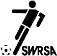 OUTDOOR REGISTRATION FEES – 2018 SEASON  OUTDOOR REGISTRATION FEES – 2018 SEASON  U8 (per gender)  U8 (per gender)  $ 150.00U8 (per additional squad) U8 (per additional squad) $100.00 U9 – U12 (per Game Day Roster)  U9 – U12 (per Game Day Roster)  $ 300.00U13 – U18 (per Team)(Rec or Comp)  U13 – U18 (per Team)(Rec or Comp)  $ 350.00U21 Competitive (per Team)  U21 Competitive (per Team)  $ 350.00Open Age (per Team) (Rec or Comp)  Open Age (per Team) (Rec or Comp)  $ 350.00Bond - Youth Club  Bond - Youth Club  $ 300.00Bond – Senior Team  Bond – Senior Team  $ 200.00Late Team Registration  Late Team Registration  $ 100.00INDOOR/FUTSAL REGISTRATION FEES – 2018 SEASON  INDOOR/FUTSAL REGISTRATION FEES – 2018 SEASON  U9 – U12 (per game day roster)  U9 – U12 (per game day roster)  $700.00 U13 – U18 (per team)  U13 – U18 (per team)  N/A Open Age (per team)  Open Age (per team)  N/A GAME OFFICIAL FEES  Referee  Assistant Referee  U9  $ 20.00  	N/A U10  $25.00  	N/A U11 – U12  $ 30.00  	$ 20.00U13 – U14  $ 40.00  	$ 25.00U15 – U16  $ 45.00  	$ 30.00U17 – U18  $ 50.00  	$ 30.00Open Age  $ 55.00  	$ 35.00Senior Competitive  $65.00  	$35.00GAME OFFICIAL Scheduling  	 GAME OFFICIAL Scheduling  	 GAME OFFICIAL Scheduling  	 League scheduling game officials to a Youth Game  $5.00 Per Game  $5.00 Per Game  DISCIPLINE FEES  Protest Submission  $ 200.00 For a breakdown of League Discipline Fee Structure please refer to APPENDIX C  APPENDIX C  